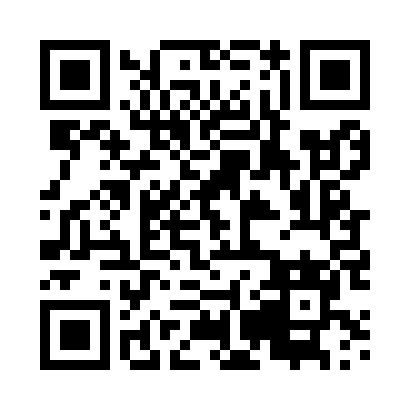 Prayer times for Miedzyborz, PolandWed 1 May 2024 - Fri 31 May 2024High Latitude Method: Angle Based RulePrayer Calculation Method: Muslim World LeagueAsar Calculation Method: HanafiPrayer times provided by https://www.salahtimes.comDateDayFajrSunriseDhuhrAsrMaghribIsha1Wed2:365:1612:495:598:2410:542Thu2:355:1312:496:008:2510:553Fri2:345:1112:496:018:2710:564Sat2:335:0912:496:028:2910:565Sun2:325:0812:496:038:3110:576Mon2:325:0612:496:048:3310:587Tue2:315:0412:496:058:3410:598Wed2:305:0212:486:068:3610:599Thu2:295:0012:486:078:3811:0010Fri2:294:5812:486:088:4011:0111Sat2:284:5612:486:098:4111:0212Sun2:274:5512:486:108:4311:0213Mon2:264:5312:486:118:4511:0314Tue2:264:5112:486:128:4611:0415Wed2:254:5012:486:138:4811:0416Thu2:244:4812:486:148:5011:0517Fri2:244:4612:486:158:5111:0618Sat2:234:4512:486:168:5311:0719Sun2:234:4312:496:178:5511:0720Mon2:224:4212:496:188:5611:0821Tue2:224:4012:496:198:5811:0922Wed2:214:3912:496:208:5911:0923Thu2:214:3812:496:219:0111:1024Fri2:204:3612:496:229:0211:1125Sat2:204:3512:496:229:0411:1126Sun2:194:3412:496:239:0511:1227Mon2:194:3312:496:249:0611:1328Tue2:184:3212:496:259:0811:1329Wed2:184:3112:496:269:0911:1430Thu2:184:3012:506:269:1011:1531Fri2:174:2912:506:279:1111:15